Картотека прогулок в группе раннего возрастаВоспитатель: Копытова Т.И.МайПрогулка 1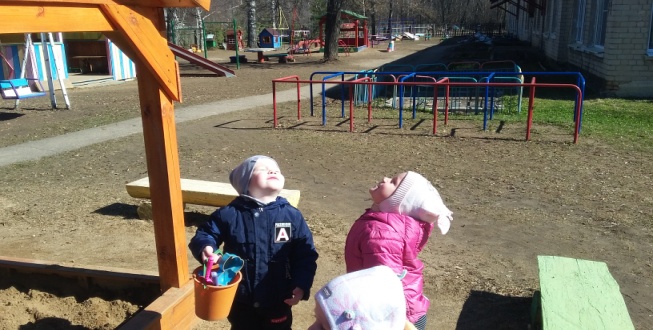 Наблюдение за солнышком: ярко светит, пригревает, от этого растёт травка, радуются птички, распускаются почки – вызвать радостное весеннее настроение, формировать представления о весенних признаках.Подвижная игра «Солнышко и дождик» - учить действовать по сигналу.Дидактическая игра «Тепло – холодно» - развивать тактильные ощущения, показать, что в тени предметы холодные, а на солнце – тёплые.Труд. Подмести в беседке – поддерживать желание трудиться.Индивидуальная работа. Метание мяча на дальность.Прогулка 2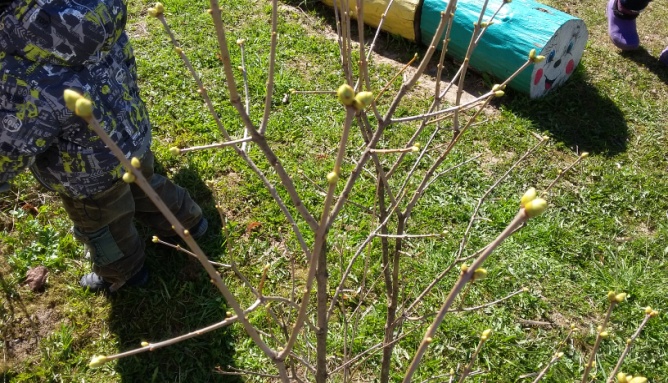 Наблюдение за деревьями – обратить внимание детей на распускающиеся почки, воспитывать бережное отношение к деревьям.Подвижная игра «Ножки» - учить действовать согласно тексту стихотворения.Дидактическая игра «Коровка, дай молочка» – совершенствовать интонационную выразительность речи.Труд. Пометём бортики песочницы – выполнение поручений.Индивидуальная работа. Учить отвечать на вопросы: «Кто? Что? Что делает?»Прогулка 3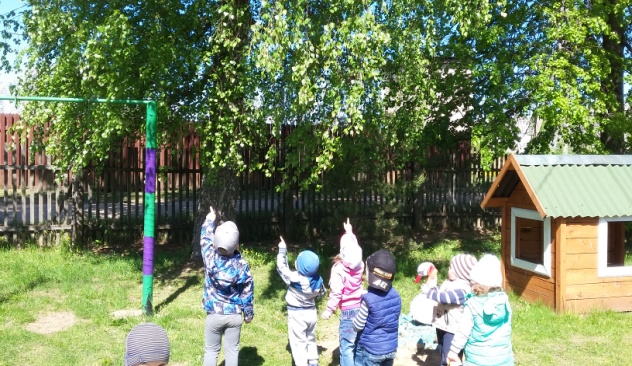 Наблюдение за берёзкой – ствол белый, тёплый, гладкий, выросли длинные серёжки, крохотные листики – воспитывать бережное отношение к деревьям, развивать умение любоваться красотой природы.Подвижная игра «Пузырь» - упражнять детей в умении становиться в круг, действовать согласно тексту.Дидактическая игра «Кто и где?» - совершенствовать понимание речи взрослого, учить ориентироваться в пространстве.Труд. Подметём в беседке – воспитывать желание трудиться.Индивидуальная работа. Катание мяча в воротца.Прогулка 4Наблюдение за облаками: какие облака: большие или маленькие? какого цвета? на что похожи? – развивать речь, мышление, воображение.Подвижная игра «Зайцы и волк» - упражнять в прыжках с продвижением вперёд.Дидактическая игра «Подбери ленту куклам» - учить определять длину ленты: длинная, короткая.Труд. Сбор игрушек после прогулки – привлекать к совместному труду.Индивидуальная работа. Игровое упражнение «Подпрыгни до шара».Прогулка 5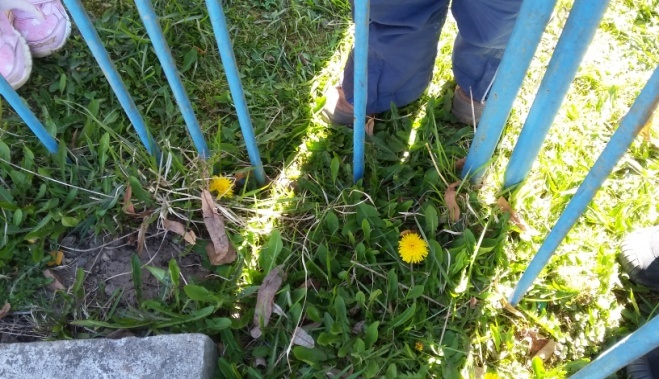 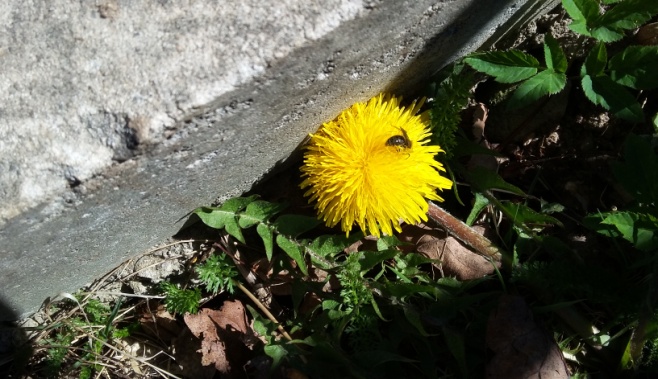 Наблюдение за одуванчиками – воспитывать интерес к окружающему миру, бережное отношение к цветам.Подвижная игра «У медведя во бору» - привлекать детей к участию в народных играх, упражнять в беге в разных направлениях, не наталкиваясь друг на друга.Дидактическая игра «Разложи по цвету» - формировать умение группировать предметы по цвету.Труд. Сбор камешков на участке – воспитывать желание выполнять поручения.Индивидуальная работа. Игровое упражнение «Догони мяч» – упражнять в беге в определённом направлении.Прогулка 6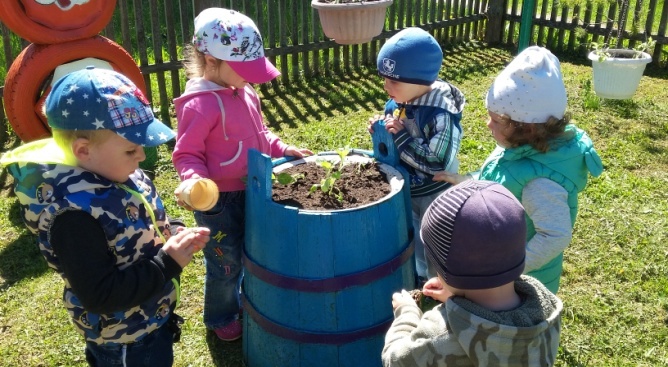 Наблюдение за травой – определить, какого она цвета, какая наощупь – привлекать к наблюдениям за объектами живой природы, воспитывать бережное отношение к ним.Подвижная игра «Бегите ко мне» - упражнять в беге по прямой.Дидактическая игра «Подбери совочки к ведёркам» – учить группировать предметы по цвету.Труд. Строим гараж из песка – учить трудиться вместе.Индивидуальная работа. Пальчиковая гимнастика «Сидели три медведя».Прогулка 7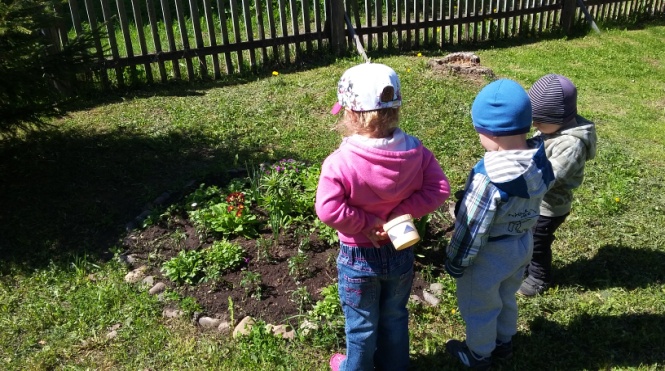 Наблюдение за цветами на клумбе – воспитывать интерес к наблюдениям за объектами живой природы, умение видеть красивое вокруг.Подвижная игра «Огуречик, огуречик» - упражнять в  ходьбе в указанном направлении, беге по сигналу.Дидактическая игра «Обидчивый цветок» - учить выражать в словах и мимике ласку, внимательность.Труд. Полив цветов на клумбе – привлекать к выполнению поручений.Индивидуальная работа. Прыжки с продвижением вперёд.Прогулка 8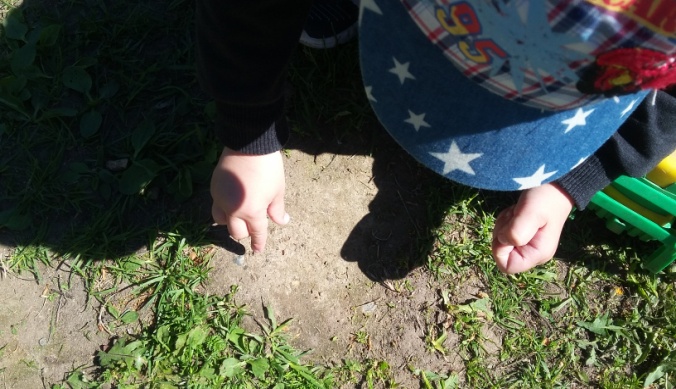 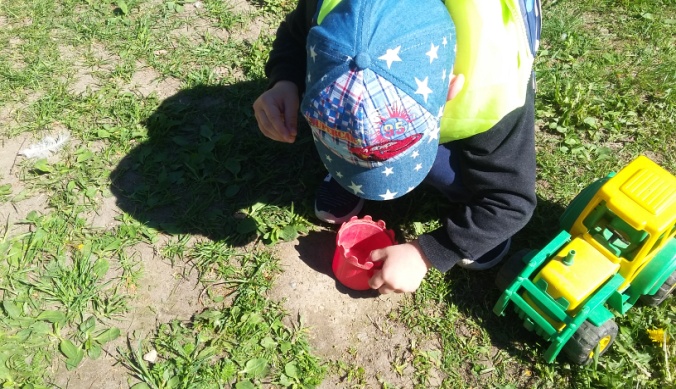 Наблюдение за муравьями – формировать представления о насекомых, воспитывать желание наблюдать за ними, бережное отношение к ним.Подвижная игра «Догони мяч» - бег по сигналу.Дидактическая игра «Собери красные совочки» - привлекать к выполнению поручений, развивать восприятие цвета.Труд. Помощь взрослым в наполнении песочницы песком – воспитывать желание помогать.Индивидуальная работа. Метание мяча на дальность.